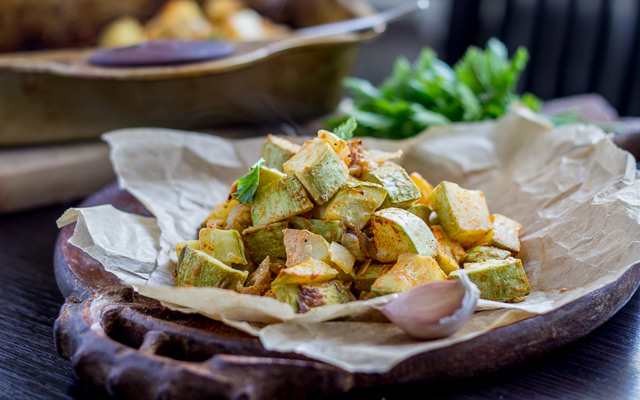  Ингредиенты:Кабачки молодые  500 гЙогурт без добавок 2 ст.л.Лук репчатый 1 штПаприка молотая по вкусуСольПерецЧеснок 2 зуб.Способ приготовление:Кабачки порежьте кубиками размером примерно 2х2 см. Переложите их в форму, в которой планируете запекать.Посыпьте молотой паприкой, солью и перцем. Добавьте мелко порезанный лук и пропущенный через пресс чеснок.Добавьте йогурт и все тщательно перемешайте.Поставьте кабачки в разогретую до 220 градусов духовку запекаться до готовности, примерно 20 минут.Готовые кабачки, запеченные в духовке со сметаной, посыпьте зеленью и подавайте на стол. Приятного аппетита! 